Załącznik nr 4 do SIWZ Opis standardu technologii wykonawstwa prac leśnych wraz Procedurą Odbioru Prac;Dział I – HODOWLA LASUI.1 Melioracje agrotechniczneMelioracje agrotechniczne to ogół czynności, wykonywanych ręcznie lub (i) mechanicznie, mających na celu stworzenie optymalnych warunków dla wprowadzenia nowego pokolenia lasu, a niedotyczących przygotowania gleby. Melioracje agrotechniczne w rozumieniu niniejszej SIWZ to czynności sprowadzające się do oczyszczenia powierzchni przewidzianej do odnowienia ze zbędnej roślinności (krzewów, krzewinek itp.) oraz pozostałości po pozyskanym na tej powierzchni surowcu drzewnym. Do melioracji agrotechnicznych zalicza się w szczególności usunięcie podszytu (na etapie realizacji cięć rębnych) z powierzchni przeznaczonej do odnowienia. Sposób i efekt wykonania melioracji nie może powodować utrudnień w wykonaniu przygotowania gleby.1.1 Prace ręczne lub przy użyciu narzędzi mechanicznychStandard technologii prac obejmuje:oczyszczanie zrębów, gruntów porolnych, halizn i płazowin z krzewów, jeżyn, malin itp. poprzez wycinanie,wynoszenie lub spychanie wyciętego materiału na odległość do 50 m. Uwagi:Stopień pokrycia odnosi się do powierzchni zredukowanej, określonej szczegółowo w zleceniu. Powierzchnia zredukowana określana jest w następujący sposób: przykładowa 1 ha powierzchnia do odnowienia wymagająca oczyszczenia jedynie na fragmentach (mająca pokrycie krzewami, krzewinkami itp. 20%) będzie traktowana, jako 0,20 ha powierzchnia z pokryciem 100%. Wycięty materiał powinien zostać wyniesiony we wskazane w zleceniu miejsce, w sposób niepowodujący utrudnień w realizacji czynności gospodarczych, przejezdności i drożności szlaków komunikacyjnych, cieków wodnych oraz niestwarzający innych zagrożeń (w szczególności dotyczących pożaru). Zamiast wynoszenia wyciętego materiału, dopuszcza się ułożenie w pryzmach lub pasach. Na powierzchni objętej czynnością PORZ>100 nie stosuje się czynności opisanych w pkt. 1.4 Działu I poniżej. Procedura odbioru:Odbiór prac nastąpi poprzez zweryfikowanie prawidłowości wykonania z opisem czynności i zleceniem i dokonanie pomiaru powierzchni wykonanego zabiegu (np. przy pomocy: dalmierza, taśmy mierniczej, GPS, itp.). Zlecona powierzchnia powinna być pomniejszona o istniejące w wydzieleniu takie elementy jak: drogi, kępy drzewostanu nie objęte zabiegiem, bagna itp.1.2Standard technologii prac obejmuje:oczyszczenie powierzchni po cięciach rębnych z tzw. pozostałości drzewnych, tj. części po usuniętych drzewach (nie będących uprzednio warstwą podrostu i podszytu), które po należycie zrealizowanym pozyskaniu i zrywce nie znalazły się w zaewidencjonowanej miąższości surowca drzewnego w ramach użytkowania danego pododdziału,     wynoszenie na odległość do 50 m i układanie pozostałości w stosy niewymiarowe,znoszenie i układanie pozostałości do rozdrabniania,Uwagi:Szczegółowa technologia i zakres zabiegu zostaną określone przed rozpoczęciem zabiegu w zleceniu.Sprzęt i narzędzia niezbędne do wykonania zabiegu zapewnia Wykonawca.Procedura odbioru:Odbiór prac nastąpi poprzez zweryfikowanie prawidłowości ich wykonania z opisem czynności i zleceniem oraz określenie ilości metrów przestrzennych pozostałości drzewnych. Ze względu na pracochłonność i brak standardów dotyczących układania stosów z pozostałości pozrębowych ilość M3P zostanie określona pośrednio, tj. będzie wynikała z następujących założeń:ilość pozostałości drzewnych jest ściśle skorelowana z pozyskaną grubizną na danej powierzchni zrębowej;pozostałości pozrębowe to przede wszystkim drewno małowymiarowe oraz chrust;na potrzeby rozliczeń zamawiającego z wykonawcą, udział pozostałości drzewnych, oparty na udziale drewna małowymiarowego (M) w stosunku do drewna wielkowymiarowego i średniowymiarowego (W+S), ustala się na 10%;dla celów określenia M3P na podstawie M3 stosuje się przelicznik zamienny M3 bez kory na M3P w korze równy 4.tak określoną masę M3P pozostałości drzewnych pomniejsza się o ilość M3P pozyskanej i sprzedanej drobnicy (z użytkowanego drzewostanu, za wyjątkiem pochodzącej z wyciętych podszytów i podrostów) i – jeśli wartość jest większa od zera - przyjmuje jako podstawę do rozliczeń.(rozliczenie z dokładnością do dwóch miejsc po przecinku)1.3 Standard technologii prac obejmuje:mechaniczne wywożenie pozostałości drzewnych (ciągnikiem) we wskazane w zleceniu, bezpośrednio sąsiadujące z powierzchnią miejsce, w sposób niepowodujący utrudnień w realizacji czynności gospodarczych, przejezdności i drożności szlaków komunikacyjnych, cieków wodnych oraz niestwarzający innych zagrożeń (w szczególności dotyczących pożaru)załadunek i rozładunek materiału.Uwagi:Szczegółowa technologia i zakres zabiegu zostaną określone przed rozpoczęciem zabiegu w zleceniu.Sprzęt i narzędzia niezbędne do wykonania zabiegu zapewnia Wykonawca.Procedura odbioru:Odbiór prac nastąpi poprzez zweryfikowanie prawidłowości ich wykonania z opisem czynności i zleceniem oraz określenie ilości metrów przestrzennych pozostałości drzewnych. Ze względu na pracochłonność i brak standardów dotyczących układania stosów z pozostałości drzewnych ilość M3P zostanie określona pośrednio, tj. będzie wynikała z następujących założeń:ilość pozostałości drzewnych jest ściśle skorelowana z pozyskaną grubizną na danej powierzchni zrębowej;pozostałości drzewne to przede wszystkim drewno małowymiarowe oraz chrust;na potrzeby rozliczeń zamawiającego z wykonawcą, udział pozostałości drzewnych, oparty na udziale drewna małowymiarowego (M) w stosunku do drewna wielkowymiarowego i średniowymiarowego (W+S), ustala się na 10%;dla celów określenia M3P na podstawie M3 stosuje się przelicznik zamienny M3 bez kory na M3P w korze równy 4.tak określoną masę M3P pozostałości drzewnych pomniejsza się o ilość M3P pozyskanej i sprzedanej drobnicy (z użytkowanego drzewostanu, za wyjątkiem pochodzącej z wyciętych podszytów i podrostów) i – jeśli wartość jest większa od zera - przyjmuje jako podstawę do rozliczeń.(rozliczenie z dokładnością do dwóch miejsc po przecinku)1.4Standard technologii dla tej czynności obejmuje:mechaniczne uprzątnięcie pozostałości pozrębowych oraz podrostów i podszytów na powierzchniach przeznaczonych do odnowień i zalesień. Czynność obejmuje wycięcie podszytów i podrostów pilarką oraz zepchnięcie ich wraz z pozostałościami pozrębowymi na sterty lub wały w rozstawie minimum 20m za pomocą zgrabiarki montowanej na ciągniku, w sposób nie powodujący utrudnień w realizacji czynności gospodarczych, przejezdności i drożności szlaków komunikacyjnych, cieków wodnych oraz niestwarzający innych zagrożeń, w tym pożarowych.Uwagi:Wycięty materiał oraz pozostałości pozrębowe powinie zostać wypchnięte we wskazane w zleceniu miejsce, w sposób niepowodujący utrudnień w realizacji czynności gospodarczych, przejezdności i drożności szlaków komunikacyjnych, cieków wodnych oraz niestwarzający innych zagrożeń (w szczególności dotyczących pożaru). 
Na powierzchni objętej czynnością PORZ-ZPI nie stosuje się czynności opisanych w pkt. 1.1 Działu I poniżej. Procedura odbioru:Odbiór prac nastąpi poprzez zweryfikowanie prawidłowości wykonania z opisem czynności i zleceniem i dokonanie pomiaru powierzchni wykonanego zabiegu (np. przy pomocy: dalmierza, taśmy mierniczej, GPS, itp.). Zlecona powierzchnia powinna być pomniejszona o istniejące w wydzieleniu takie elementy jak: drogi, kępy drzewostanu nie objęte zabiegiem, bagna itp.I.2 Ręczne przygotowanie gleby2.1Standard technologii obejmuje:ręczne zdarcie pokrywy gleby na talerzach (40 x 40 cm lub 60x60 cm), na placówkach (o średnicy 1,2 m) oraz talerzach pod okapem drzewostanu (40x40 cm) przy pomocy motyki lub szpadla,ręczne usunięcie chwastów i wytrząśnięcie próchnicy ze zdartej pokrywy gleby w więźbie (odległości pomiędzy środkami sąsiednich talerzy, placówek) lub ich ilości określonej w zleceniu. Uwagi:Szczegółowa technologia i zakres zabiegu zostaną określone przed rozpoczęciem zabiegu w zleceniu.Sprzęt i narzędzia niezbędne do wykonania zabiegu zapewnia Wykonawca.Procedura odbioru:Odbiór prac nastąpi poprzez zweryfikowanie prawidłowości ich wykonania z opisem czynności i zleceniem oraz określenie ilości wykonanych talerzy, placówek, poprzez ich policzenie na powierzchniach próbnych nie mniejszych niż 2 ary na każdy rozpoczęty HA i odniesienie tej ilości do całej powierzchni, na której wykonywano przygotowanie gleby w talerze lub placówki. Oznaczenie powierzchni próbnych – na żądanie stron. Dopuszcza się tolerancję +/- 10% w ilości wykonanych talerzy i placówek w stosunku do ilości podanej w zleceniu (nie dotyczy sytuacji, w których różnica ilości wynika z braku możliwości wykonania z przyczyn obiektywnych np. lokalizacja pniaków, lokalne zabagnienia itp.) Na podstawie pomiaru wykonanego na powierzchniach próbnych określana jest również więźba wykonanych talerzy i placówek. Dopuszcza się tolerancję +/- 10% w wykonaniu w stosunku do więźby podanej w zleceniu (nie dotyczy sytuacji, w których nieregularność wynika z braku możliwości jej utrzymania z przyczyn obiektywnych np. pniaki, zabagnienia itp.)(rozliczenie z dokładnością do dwóch miejsc po przecinku)I.3 Mechaniczne przygotowanie gleby3.1   Standard technologii prac obejmuje:mechaniczne wyoranie bruzd o szerokości 40-70 cm pługiem dwuodkładnicowymUwagi:Odległość pomiędzy środkami bruzd powinna wynosić 140 cm (+/- 10%). Bruzdy powinny być możliwie płytkie i odsłaniać warstwę gleby mineralnej nie głębiej niż do około 5 cm. Powierzchnia gleby w bruzdach nie powinna tworzyć nadmiernych zagłębień. Szczegółowe wskazanie kierunku przebiegu bruzd, pasów przekazuje Zamawiający podczas wprowadzenia Wykonawcy na powierzchnię. Sprzęt i narzędzia niezbędne do wykonania zabiegu zapewnia Wykonawca.Procedura odbioru:Odbiór prac nastąpi poprzez zweryfikowanie prawidłowości ich wykonania z opisem czynności i zleceniem i określeniem długości bruzd na podstawie pomiaru powierzchni wykonanego zabiegu (np. przy pomocy: dalmierza, taśmy mierniczej, GPS, itp). Przyjmuje się, że na 1 HA, gdzie odległość pomiędzy bruzdami wynosi ok. 1,4 m (+/-10 %) jest  7000 m (metrów) bruzdy. Pomiar odległości pomiędzy bruzdami zostanie dokonany minimum w 10 (reprezentatywnych) miejscach na każdy zlecony do przygotowania hektar, poprzez określenie średniej odległości pomiędzy 11. sąsiadującymi ze sobą bruzdami. Średnia odległość między bruzdami w danej próbie to 1/10 mierzonej prostopadle do przebiegu bruzd odległości między osiami bruzdy 1. i 11. Odległością porównywaną z zakładaną jest średnia z wszystkich prób (np. z 12 prób wykonanych na 4 HA powierzchni). Sprawdzenie szerokości bruzd i pasów zostanie wykonane miarą prostopadle do osi bruzdy lub pasa w ilości min. 10 pomiarów na każdy hektar. Dopuszcza się tolerancję +/- 10%.Sprawdzenie głębokości bruzd zostanie wykonane miarą prostopadle do dna bruzdy, na jednej z jej ścianek bocznych, w ilości min. 3 pomiarów na każdy hektar. Dopuszcza się tolerancję +/- 10%. (rozliczenie z dokładnością do dwóch miejsc po przecinku)I.4 Sztuczne wprowadzanie młodego pokolenia4.1 Sadzenie pod kostur jednolatek.Standard technologii prac obejmuje:załadunek, rozładunek oraz zabezpieczenie ich systemów korzeniowych przed wysychaniem. W uzasadnionych przypadkach również wykopanie lub odnowienie istniejącego dołu, zadołowanie sadzonek oraz przygotowanie materiału do zakrycia dołu np. zielone gałęzie (gat. iglastych takich jak świerk, daglezja, jodła), przykrycie dołu.  załadunek sadzonek do pojemników z zabezpieczeniem korzeni przed wysychaniem,doniesienie sadzonek w miejsce sadzenia,wykonanie w ziemi otworu przy pomocy kostura lub w warunkach górskich siekieromotyki,umieszczenie w szparze korzeni sadzonki i zamknięcie ich przez dociśnięcie jej boku do korzenia, udeptanie i wyrównanie gleby, oczyszczenie sadzonki z ziemi.Uwagi:Szpara powinna mieć jedną ścianę pionową i nieprzewężony środek. Korzenie umieszczone w szparze powinny przylegać do jej jednej ściany, powinny być proste i swobodnie spadać do dna szpary, niedopuszczalne jest zawinięcie systemu korzeniowego. Sadzonkę należy umieścić w szparze pionowo, na głębokość na jaką rosła w szkółce.Glebę wokół sadzonki należy udeptać nie pozostawiając zagłębień.Więźba i rozmieszczenie sadzonek wprowadzanych na uprawy leśne zostaną określone w przekazanych Wykonawcy zleceniach i szkicach odnowieniowych. Rozmieszczenie gatunków domieszkowych na uprawie zostanie oznaczone w terenie przez Zamawiającego.Dołowanie jest czynnością mającą na celu zabezpieczenie systemów korzeniowych sadzonek 
(z odkrytym systemem korzeniowym) przed przesychaniem poprzez przykrycie korzeni glebą w uprzednio przygotowanych dołkach oraz przykrycie ich gałęziami (cetyną) lub matami na żerdziach. Materiał sadzeniowy zapewnia Zamawiający.Procedura odbioru:Odbiór prac nastąpi poprzez dokonanie weryfikacji wykonania zgodności sadzenia z opisem czynności i zleceniem oraz pomiar powierzchni, na której wprowadzono poszczególne rodzaje sadzonek (np. przy pomocy: dalmierza, taśmy mierniczej, GPS, itp). Ilość sadzonek zostanie określona na podstawie zmierzonej powierzchni, na której wprowadzono poszczególne rodzaje sadzonek i więźby ich wprowadzenia. Powierzchnia wprowadzonych poszczególnych gatunków na uprawie powinna być zredukowana o istniejące w wydzieleniu takie elementy jak: drogi, kępy drzewostanu nie objęte sadzeniem, bagna itp. Pomiar więźby zostanie dokonany na reprezentatywnych powierzchniach próbnych obejmujących min. 5% powierzchni każdego gatunku. Oznaczenie powierzchni próbnych – na żądanie stron. Dopuszcza się tolerancję +/- 10% w wykonaniu w stosunku do więźby podanej w zleceniu (nie dotyczy sytuacji, w których nieregularność wynika z braku możliwości jej utrzymania z przyczyn obiektywnych np. lokalizacja pni, lokalne zabagnienia itp.). Wyjątek od tej zasady stanowią sadzonki wprowadzane jednostkowo i grupowo, które zostaną policzone posztucznie. (rozliczenie z dokładnością do dwóch miejsc po przecinku)Sadzenie w jamkę wielolatek (lub jednolatek):Standard technologii prac obejmuje:załadunek, rozładunek oraz zabezpieczenie ich systemów korzeniowych przed wysychaniem. W uzasadnionych przypadkach również wykopanie lub odnowienie istniejącego dołu, zadołowanie sadzonek oraz przygotowanie materiału do zakrycia dołu np. zielone gałęzie (gat. iglastych takich jak świerk, daglezja, jodła), przykrycie dołu.  załadunek sadzonek do pojemników z zabezpieczeniem korzeni przed wysychaniem, doniesienie sadzonek do miejsca sadzenia,wykonanie jamki szpadlem, motyką lub siekieromotyką,sadzenie w jamkę oraz ubicie gleby wokół sadzonek.Uwagi:Jamka powinna mieć odpowiednią wielkość, by przy sadzeniu nie zawijał się system korzeniowy.Korzenie umieszczone w jamce powinny być proste i swobodnie spadać do dna jamki.Sadzonkę należy umieścić w jamce pionowo w jej centralnej części, (nie można przykładać sadzonki do ściany jamki), przykrywać ziemią do wysokości 2-3 cm ponad szyję korzeniową gatunki liściaste oraz do poziomu w jakim rosły na szkółce gatunki iglaste. Po właściwym umieszczeniu sadzonki korzenie należy stopniowo zasypywać glebą mineralną.Glebę wokół sadzonki należy udeptać nie pozostawiając zagłębień.Więźba i rozmieszczenie sadzonek wprowadzanych na uprawy leśne zostaną określone w przekazanych Wykonawcy zleceniach i szkicach odnowieniowych. Rozmieszczenie gatunków domieszkowych na uprawie zostanie oznaczone w terenie przez Zamawiającego.Dołowanie jest czynnością mającą na celu zabezpieczenie systemów korzeniowych sadzonek 
(z odkrytym systemem korzeniowym) przed przesychaniem poprzez przykrycie korzeni glebą w uprzednio przygotowanych dołkach oraz przykrycie ich gałęziami (cetyną) lub matami na żerdziach. Materiał sadzeniowy zapewnia Zamawiający. Procedura odbioru:Odbiór prac nastąpi poprzez dokonanie weryfikacji wykonania zgodności sadzenia z opisem czynności i zleceniem oraz pomiar powierzchni, na której wprowadzono poszczególne rodzaje sadzonek (np. przy pomocy: dalmierza, taśmy mierniczej, GPS, itp). Ilość sadzonek zostanie określona na podstawie zmierzonej powierzchni, na której wprowadzono poszczególne rodzaje sadzonek i więźby ich wprowadzenia. Powierzchnia wprowadzonych poszczególnych gatunków na uprawie powinna być zredukowana o istniejące w wydzieleniu takie elementy jak: drogi, kępy drzewostanu nie objęte sadzeniem, bagna itp. Pomiar więźby zostanie dokonany na reprezentatywnych powierzchniach próbnych obejmujących min. 5% powierzchni każdego gatunku. Oznaczenie powierzchni próbnych – na żądanie stron. Dopuszcza się tolerancję +/- 10% w wykonaniu w stosunku do więźby podanej w zleceniu (nie dotyczy sytuacji, w których nieregularność wynika z braku możliwości jej utrzymania z przyczyn obiektywnych np. lokalizacja pni, lokalne zabagnienia itp.). Wyjątek od tej zasady stanowią sadzonki wprowadzane jednostkowo i grupowo, które zostaną policzone posztucznie. (rozliczenie z dokładnością do dwóch miejsc po przecinku)4.3 Sadzenie z zakrytym systemem korzeniowym – sadzenie z bryłką.Standard technologii prac obejmuje:załadunek oraz rozładunek sadzonek w kasetach lub skrzynkachdostarczenie sadzonek w kasetach lub skrzynkach na miejsce sadzenia,wykonanie w ziemi otworu przy pomocy kostura lub innego narzędzia, który wycina w glebie otwór o kształcie i wymiarach bryłki korzeniowej sadzonej sadzonki. Wymiary bryłki 150 cm3 – śr. górna 42 mm śr. dolna 19 mm wysokość 180 mm; bryłki 300 cm3 - śr. górna 50 mm śr. dolna 25 mm wysokość 180 mm . (W przypadku zmiany wymiarów bryłki Zamawiający poinformuje Wykonawcę nie później niż 2 tygodnie przed zleceniem prac),umieszczenie w otworze całej bryłki sadzonki, przykrycie bryłki przy szyi korzeniowej sadzonki warstwą 1 – 2 cm miejscowej gleby, udeptanie i wyrównanie gleby wokół sadzonki, oczyszczenie sadzonki z ziemi.Uwagi:Bryłka korzeniowa ukształtowana jest przez obrys pojemnika w kasecie, włożona do otworu w ziemi musi przylegać ze wszystkich stron swoimi ściankami, otwór nie może być zbyt głęboki tj. podstawa otworu musi uniemożliwiać tworzenie się poduszki powietrznej.Wyjmowanie sadzonek z kaset, nie może spowodować zniszczenia ukształtowanej bryłki.Otwór pod sadzonkę z bryłką należy wykonać w ziemi pionowo, bryłka korzeniowa powinna być przykryta ziemią 1-2 cm.Glebę wokół sadzonki należy lekko udeptać nie pozostawiając  zagłębień.Więźba i rozmieszczenie sadzonek wprowadzanych na uprawy leśne zostaną określone w przekazanych Wykonawcy zleceniach i szkicach odnowieniowych. Rozmieszczenie gatunków domieszkowych na uprawie zostanie oznaczone w terenie przez Zamawiającego.Materiał sadzeniowy zapewnia Zamawiający. Procedura odbioru:Odbiór prac nastąpi poprzez dokonanie weryfikacji wykonania zgodności sadzenia z opisem czynności i zleceniem oraz pomiar powierzchni, na której wprowadzono poszczególne rodzaje sadzonek (np. przy pomocy: dalmierza, taśmy mierniczej, GPS, itp). Ilość sadzonek zostanie określona na podstawie zmierzonej powierzchni, na której wprowadzono poszczególne rodzaje sadzonek i więźby ich wprowadzenia. Powierzchnia wprowadzonych poszczególnych gatunków na uprawie powinna być zredukowana o istniejące w wydzieleniu takie elementy jak: drogi, kępy drzewostanu nie objęte sadzeniem, bagna itp. Pomiar więźby zostanie dokonany na reprezentatywnych powierzchniach próbnych obejmujących min. 5% powierzchni każdego gatunku. Oznaczenie powierzchni próbnych – na żądanie stron. Dopuszcza się tolerancję +/- 10% w wykonaniu w stosunku do więźby podanej w zleceniu (nie dotyczy sytuacji, w których nieregularność wynika z braku możliwości jej utrzymania z przyczyn obiektywnych np. lokalizacja pni, lokalne zabagnienia itp.). Wyjątek od tej zasady stanowią sadzonki wprowadzane jednostkowo i grupowo, które zostaną policzone posztucznie. (rozliczenie z dokładnością do dwóch miejsc po przecinku)4.4 Dowóz sadzonekStandard technologii prac obejmuje:dostarczenie sadzonek ze szkółki leśnej, dołów zbiorczych lub miejsca składowania na terenie nadleśnictwa do miejsca sadzenia, na odległość do 40 km oraz zabezpieczenie ich systemów korzeniowych przed wysychaniem w czasie przemieszczania, rozładunek oraz ewentualne dołowanie a w przypadku sadzonek z zakrytym systemem korzeniowym ewentualne podlewanie, zwrot pustych kontenerów, kaset, skrzynek, opakowań lub innych pojemników po sadzonkach do miejsca załadunku sadzonek.Procedura odbioru:Odbiór prac nastąpi poprzez zweryfikowanie prawidłowości ich wykonania z opisem czynności i zleceniem oraz poprzez policzenie ilości.(rozliczenie z dokładnością do dwóch miejsc po przecinku)I.5 Pielęgnowanie upraw5.1Standard technologii prac obejmuje:usunięcie utrudniającej wzrost i rozwój wprowadzonych na uprawę drzewek roślinności zielnej, krzewów, krzewinek oraz zbędnych odrośli i nalotów drzew leśnych. Zabieg będzie  wykonywany poprzez wykaszanie (np. sierpem, tasakiem, wykaszarką spalinową lub kosą). Uwagi:Wprowadzone na uprawę drzewka w trakcie zabiegu muszą zostać odsłonięte, a zbędna roślinność odsunięta na odległość wykluczającą przykrycie sadzonek.Szczegółowa technologia i zakres zabiegu zostaną określone przed rozpoczęciem zabiegu w zleceniu.Sprzęt i narzędzia niezbędne do wykonania zabiegu zapewnia Wykonawca.Procedura odbioru:Odbiór prac nastąpi poprzez zweryfikowanie prawidłowości ich wykonania z opisem czynności i zleceniem oraz pomiar powierzchni zabiegu (np. przy pomocy: dalmierza, taśmy mierniczej, GPS, itp.) Zlecona powierzchnia powinna być pomniejszona o istniejące w wydzieleniu takie elementy jak : drogi, kępy drzewostanu nie objęte zabiegiem, bagna, itp.(rozliczenie z dokładnością do dwóch miejsc po przecinku)5.2 Czyszczenia wczesneStandard technologii prac obejmuje:usunięcie niepożądanych domieszek, wadliwych przerostów i przedrostów, drzewek chorych oraz przerzedzanie przegęszczonych partii siewów i samosiewów za pomocą siekiery, tasaka lub pilarki poprzez wycinanie, ogławianie, obrączkowanie, przycinanie itp., z pozostawieniem wyciętych drzewek w miejscu ścięcia w taki sposób, aby odsłonić drzewka pozostawione do dalszej hodowli. Uwagi: uprawy mieszane - maksymalny udział żadnego z gatunków nie przekracza 70% powierzchni uprawy.Procedura odbioru:Odbiór prac nastąpi poprzez zweryfikowanie prawidłowości wykonania z opisem czynności i zleceniem oraz pomiar powierzchni zabiegu (np. przy pomocy: dalmierza, taśmy mierniczej, GPS, itp.) Zlecona powierzchnia powinna być pomniejszona o istniejące w wydzieleniu takie elementy jak : drogi, kępy drzewostanu nie objęte zabiegiem, bagna itp.(rozliczenie z dokładnością do dwóch miejsc po przecinku)I.6 Pielęgnowanie młodnikówPrace pielęgnacyjne wykonywane w okresie młodnika obejmują:usuwanie lub hamowanie wzrostu drzew wadliwych w górnej warstwie młodnika,usuwanie lub ogławianie zbędnych domieszek pozostałych z okresu uprawy,regulowanie dynamiki wzrostu między gatunkami i wewnątrz gatunków (usuwanie lub ogławianie przerostów i rozpieraczy w młodnikach sosnowych, dębowych i bukowych),przerzedzanie nadmiernie zagęszczonych partii młodnika,usuwanie drzew chorych i opanowanych przez szkodniki,popieranie gatunków występujących w niedoborze.Zasadniczy zabieg w młodnikach iglastych (poza sosnowymi) przeprowadza się w dolnej, a w sosnowych i liściastych w górnej ich warstwie. W zabiegach tych popiera się pośrednio drzewka dobrej żywotności i jakości, górujące w młodnikach iglastych (poza sosnowymi) oraz panujące w sosnowych i liściastych. Liczba drzewek dobrze ukształtowanych tworzących drzewostan główny powinna na końcu fazy młodnika wynosić ok. 2–4 tys. szt./ha (dla sosny, dębów i buka ok. 3–4 tys. szt./ha, dla świerka ok. 2 tys. szt./ha, dla jodły do 2 tys. szt./ha). Nie należy usuwać drzew wadliwych stanowiących niezbędną domieszkę biocenotyczną. Przy wykonywaniu czyszczeń późnych należy zwracać szczególną uwagę na usuwanie rozpieraczy, przedrostów i przerostów tłumiących wartościowe otoczenie. Jeżeli ich usunięcie mogłoby spowodować powstanie luk, niepożądanych ze względu na ochronę gleby i dobre ukształtowanie sąsiednich drzewek, należy wykonać ich silne podkrzesanie, ogłowienie lub obrączkowanie. W szczególnych przypadkach usuwanie drzew wadliwych tzw. „dwójek” dębowych i bukowych należy rozumieć jako usunięcie przyczyny wady, czyli jednego z dwóch pędów prowadzących. Przerzedzanie przegęszczonych młodników dębowych i bukowych oraz odnowień przetrzymywanych długi czas pod okapem drzewostanu powinno być prowadzone ze szczególną ostrożnością. Silniejsze przerzedzenie można wykonywać na granicy lasu, obok szerszych dróg, linii i szlaków turystycznych. Ma ono na celu wytworzenie ekotonów – jako stref przejściowych.Zabieg należy wykonać zgodnie ze wskazówkami Zamawiającego przekazanymi na zleceniu i w trakcie wprowadzania Wykonawcy na pozycję, na której wykonywany będzie zabieg. 6.1 Czyszczenia późneStandard technologii prac obejmuje:wycięcie, ogłowienie lub obrączkowanie drzewek (wadliwych, zbędnych domieszek, przerostów, rozpieraczy, chorych i opanowanych przez szkodniki) przy pomocy siekiery, tasaka lub pilarki, przerzedzanie nadmiernie zagęszczonych partii młodnika i pozostawienie wyciętych drzewek do naturalnego rozkładu, układając je po ścięciu na ziemi. Uwagi:Drzewa, krzewy usuwane w czasie czyszczeń późnych muszą zostać odsunięte z okolic drzewek rosnących w sposób zapewniający im swobodny wzrost i wykluczający ich uszkodzenie w wyniku działania czynników pogodowych. Wykonawca zobowiązany jest do usunięcia wg wskazań wyciętych w czasie zabiegu drzewek oraz gałęzi z dróg, szlaków operacyjnych, rowów znajdujących się na powierzchni oraz w jej bezpośrednim sąsiedztwie i gruntów obcej własności. Jeżeli zostanie to wskazane w zleceniu, z drzew usuniętych w czasie zabiegu należy wyrobić surowiec drzewny zgodnie z postanowieniami DZIAŁU III POZYSKANIE I ZRYWKA DREWNA.I zabieg – pierwszy zabieg czyszczeń późnych w danym młodniku niezależnie od lat obowiązywania PUL,młodniki wielogatunkowe - maksymalny udział żadnego z gatunków nie przekracza 70% powierzchni młodnika.Procedura odbioru:Odbiór prac nastąpi poprzez zweryfikowanie prawidłowości ich wykonania z opisem czynności i zleceniem oraz pomiar powierzchni zabiegu (np. przy pomocy: dalmierza, taśmy mierniczej, GPS, itp.). Zlecona powierzchnia powinna być pomniejszona o istniejące w wydzieleniu takie elementy jak: drogi, kępy drzewostanu nie objęte zabiegiem, bagna itp. (rozliczenie z dokładnością do dwóch miejsc po przecinku)I.7 Pozostałe prace godzinowe w hodowli lasu7.1 Standard technologii prac obejmuje:pojedyncze obrączkowanie drzew, odsłonięcie odnowień od szkód od okiści,usuwanie odrośli uciążliwych pnączy, np. chmiel,poprawianie sadzenia wyciągniętych sadzonek z zakrytym systemem korzeniowym przez jeleniowate w trakcie prac odnowieniowych,inne prace rozliczane w systemie godzinowym.Uwaga:szczegółowy opis prac zostanie umieszczony w zleceniu i w protokole odbioru.Procedura odbioru:Odbiór prac nastąpi poprzez zweryfikowanie prawidłowości ich wykonania ze zleceniem oraz poprzez potwierdzenie faktycznej przepracowanych godzin.(rozliczenie z dokładnością do 1 godziny)7.2 Standard technologii prac obejmuje:usuwanie złomów i wywrotów z odnowień,inne prace rozliczane w systemie godzinowym.Uwaga:szczegółowy opis prac zostanie umieszczony w zleceniu i w protokole odbioru.Procedura odbioru:Odbiór prac nastąpi poprzez zweryfikowanie prawidłowości ich wykonania ze zleceniem oraz poprzez potwierdzenie faktycznej przepracowanych godzin.(rozliczenie z dokładnością do 1 godziny)7.3Standard technologii prac obejmuje:usuwanie złomów i wywrotów z odnowień,inne prace rozliczane w systemie godzinowym.Uwaga:szczegółowy opis prac zostanie umieszczony w zleceniu i w protokole odbioru.Procedura odbioru:Odbiór prac nastąpi poprzez zweryfikowanie prawidłowości ich wykonania ze zleceniem oraz poprzez potwierdzenie faktycznej przepracowanych godzin.(rozliczenie z dokładnością do 1 godziny)Dział II – Ochrona lasuII. 1 Badanie zapędraczenia glebyStandard technologii prac obejmuje:wykonanie dołu o wymiarach 1,0 x 0,5 m o głębokości zależnej od poziomu przebywania pędraków i postaci doskonałych chrabąszczów, jednak nie mniej niż 0,5 m,przeszukanie warstwy wykopanej ziemi i zebranie owadów zgodnie ze wskazówkami przekazanymi przez Zamawiającego do pojemników z nasyconym wodnym roztworem soli oraz ich przekazanie Zamawiającemu,zakopanie dołu.Uwagi:Rozmieszczenie dołów musi być zgodne z lokalizacją wskazaną przez Zamawiającego. Pojemniki i roztwór soli kuchennej zapewnia Zamawiający.Procedura odbioru:Odbiór prac nastąpi poprzez:dokonanie weryfikacji zgodności wykonania poszukiwań, co do ilości, jakości i zgodności ze zleceniem,ilość dołów kontrolnych zostanie ustalona poprzez ich policzenie na gruncie (posztucznie).(rozliczenie z dokładnością do 1 sztuki)II.2 Próbne poszukiwania owadów w ścioleStandard technologii prac obejmuje:przeszukanie ściółki i gleby mineralnej na głębokość 5-10 cm wewnątrz ramki na wszystkich powierzchniach próbnych ,przeszukanie całej powierzchni odziomka drzewa od szyi korzeniowej do wysokości 1,5 m na powierzchniach o numerach nieparzystych,zebranie owadów ze wszystkich powierzchni na danej partii kontrolnej, umieszczenie ich w opisanych pudełkach oraz przekazanie ich Zamawiającemu.Uwagi:Prace należy wykonać wg aktualnego wykazu partii kontrolnych do jesiennych poszukiwań szkodników pierwotnych sosny pod nadzorem Zamawiającego. Pudełka do zbierania owadów i ramki zapewnia Zamawiający.Narzędzia (pazurki, szpadel) zapewnia Wykonawca.Procedura odbioru:Odbiór prac nastąpi poprzez:dokonanie weryfikacji zgodności wykonania poszukiwań co do ilości, jakości i zgodności ze zleceniem,ilość partii kontrolnych zostanie ustalona poprzez ich policzenie na gruncie (posztucznie).(rozliczenie z dokładnością do 1 sztuki)II.3 Grodzenie upraw przed zwierzyną siatkąStandard technologii prac obejmuje:dostarczenie materiałów na miejsce wykonania ogrodzenia z miejsca wskazanego przez Zamawiającegoprzygotowanie powierzchni do montażu ogrodzenia poprzez usunięcie przeszkadzających w prawidłowym wykonaniu ogrodzenia krzewów, krzewinek i roślinności zielnej,rozniesienie i wkopanie lub wbijanie słupków na głębokość 0,6 m (z dokładnością do +/- 5 cm). rozwinięcie, zawieszenie, napięcie i przymocowanie siatki do słupków i gruntu. zabezpieczenie słupków narożnych i naciągowych przed wychylaniem poprzez wykonanie ukośnych słupków podporowych, zagłębionych dołem w podłożu gruntowym i przybitych w zaciosie do słupka. w przypadku stosowania siatki rozbiórkowej do wykonania grodzenia należy wykonać jej drobne naprawy.Uwagi:Słupki narożne należy zabezpieczyć w minimum dwóch kierunkach.Odległość między słupkami wynosi 3,5 m (do +/- 0,5 m). Rozwijanie siatki należy rozpoczynać od umocowania jej do słupa naciągowego lub narożnego poprzez owinięcie słupa siatką na całym obwodzie, końce drutów poziomych mocujemy do słupa za pomocą skobli. Siatkę na słupach pośrednich mocujemy przybijając druty poziome skoblami (min. 6 szt) – skobli nie dobijamy, druty muszą mieć możliwość przesuwania się w poziomie. Rolki siatki łączymy poprzez zaplecenie drutów poziomych. Umocowanie siatki polega na jej opalikowaniu lub obsypaniu ziemią.Dolny brzeg siatki powinien znajdować się równo z poziomem gruntu.Zabezpieczone przed wychylaniem muszą być:słupki naciągowe (co ok. 50 m linii ogrodzenia), słupki na załamaniach przebiegu ogrodzenia,Liczba bramek w ilości 1 szt. dla powierzchni do 0,50 ha, 2 szt. bramek dla większych powierzchni. Należy unikać grodzenia powierzchni większych niż 1,00 ha. Bramki należy wykonać wg załączonego schematu.Materiały zapewnia: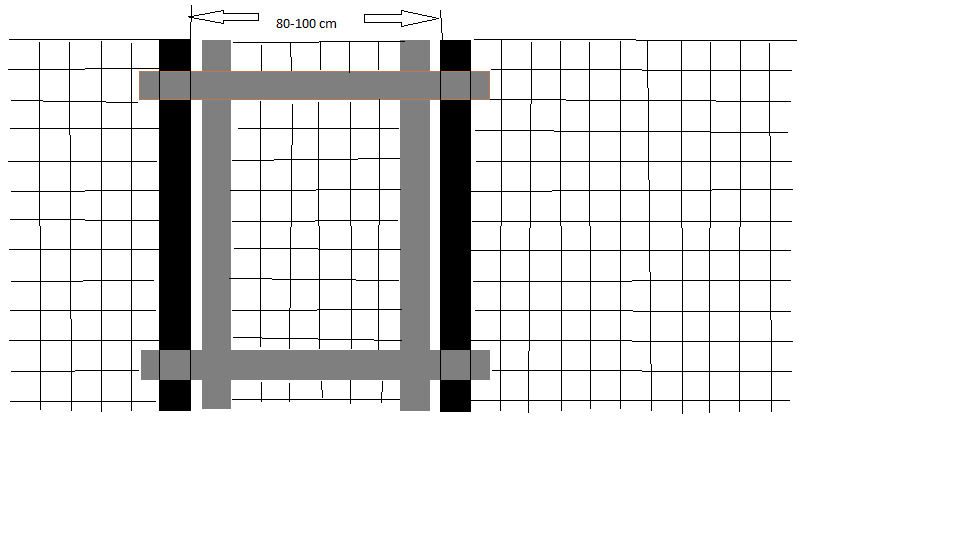 Zamawiający – siatka grodzeniowa, słupki;Wykonawca - skoble ocynkowane i gwoździe, listwy drewniane do wykonania bramek.Procedura odbioru:Odbiór prac nastąpi poprzez:zweryfikowanie prawidłowości ich wykonania z opisem czynności i Zleceniem,sprawdzeniu podlegać będzie w szczególności: ilość i rozmieszczenie słupków, naciąg i mocowanie siatki oraz jakość wykonania bramek, zgodnie z przyjętą technologią wykonania grodzenia,dokonanie pomiaru długości grodzenia (np. przy pomocy: dalmierza, taśmy mierniczej, GPS, itp),(rozliczenie z dokładnością do dwóch miejsc po przecinku)II.4 Demontaż (likwidacja) i naprawa (konserwacja) ogrodzeńStandard technologii prac obejmuje:oczyszczenie siatki z pozostałości roślinnych i wydobycie części zawiniętej, zdjęcie i zrolowanie siatki,rozbiórkę bram,wyrównanie powierzchni gleby,załadunek, przewiezienie odzyskanych materiałów do magazynu leśnictwa,rozładunek i ułożenie odzyskanych materiałów we wskazanym miejscu.Uwagi:Zużyte słupki mogą pozostać na powierzchni wg wskazań Zamawiającego.Procedura odbioru:Odbiór prac nastąpi poprzez:zweryfikowanie prawidłowości ich wykonania z opisem czynności i Zleceniem,dokonanie pomiaru długości zdemontowanego grodzenia (np. przy pomocy: dalmierza, taśmy mierniczej, GPS, itp),(rozliczenie z dokładnością do dwóch miejsc po przecinku)Standard technologii prac obejmuje:dostarczenie materiałów na powierzchnię,wymianę słupów na nowe,naciągnięcie lub wymianę siatki, (siatkę do wymiany należy pobrać z magazynu leśnictwa; zużytą siatkę, nie nadającą się do dalszego użytkowania należy zawieźć do magazynu leśnictwa)naprawę lub wymianę bram,usunięcie z ogrodzeń roślinności w zakresie wymaganym do konserwacjifakultatywnie: przymocowanie siatki opisane w pkt II.3.Uwagi:Zamawiający zabezpiecza siatkę i drewno na wymianę słupów bez dowozu, a Wykonawca gwoździe, skoble, drut. Siatkę należy przybijać wyłącznie skoblamiProcedura odbioru:Odbiór prac nastąpi poprzez:zweryfikowanie prawidłowości ich wykonania z opisem czynności i zleceniem,zweryfikowanie pomiaru długości wykonanej konserwacji,sprawdzenie ilości odzyskanych materiałów.(rozliczenie z dokładnością do dwóch miejsc po przecinku)II.5 Prace w ochronie lasuII.5.1. Ograniczanie szkód wyrządzanych przez zwierzynę VAT 8%Standard technologii prac obejmuje:wykładanie drzew zgryzowych przez ich ścięcie na pozycjach wskazanych przez Zamawiającego,Uwagi:Drzewa zostaną wyznaczone na powierzchni roboczej przez Zamawiającego.Surowiec wyłożony do zgryzania może zostać odebrany w trakcie trwania cięć planowanych lub cięć przygodnych - wówczas czynności dot. pozyskania i zrywki drewna zostaną rozliczone zgodnie z postanowieniami DZIAŁU III POZYSKANIE I ZRYWKA DREWNA - albo pozostawiony do naturalnego rozkładu.Procedura odbioru:Odbiór prac nastąpi poprzez:dokonanie weryfikacji zgodności wykonania pułapek co do ilości, jakości i zgodności z zleceniem,ilość wyłożonych drzew zostanie ustalona poprzez ich policzenie na gruncie (posztucznie).(rozliczenie z dokładnością do 1 sztuki)II.5.2 Prace z zakresu ochrony lasu w obiektach ochrony przyrody – VAT 8%Standard technologii prac obejmuje:prace ręczne polegające na realizacji zadań związanych z ochroną obiektów przyrodniczych według wskazań Zamawiającego. Uwagi:Szczegółowy zakres prac zostanie ustalony w zleceniu.Prace objęte VAT 8 %Procedura odbioru:Odbiór prac nastąpi poprzez:1)	sprawdzenie prawidłowości wykonania prac z opisem czynności i zleceniem,2)	potwierdzenie faktycznej pracochłonności.(rozliczenie z dokładnością do 1 godziny)II.5.3 Porządkowanie terenu leśnego VAT 8%Standard technologii prac obejmuje:lokalizowanie (odnajdywanie) nielegalnych wysypisk lub terenów zaśmieconych na terenie leśnictwa, również poza drogami leśnymi, zbieranie śmieci do worków i ich załadunek na przyczepę, dostarczenie śmieci do wskazanego przez Zamawiającego miejsca.Uwagi:Worki zapewnia Zamawiający.Prace objęte VAT 8 %Procedura odbioru:Odbiór prac nastąpi poprzez:1)	sprawdzenie prawidłowości wykonania prac z opisem czynności i zleceniem,2)	potwierdzenie faktycznej pracochłonności.(rozliczenie z dokładnością do 1 godziny)II.5.4 Pozostałe prace w ochronie lasuStandard technologii prac obejmuje:nasmarowanie, konserwacja zamka, elementów ruchomych;odczyszczenie i pomalowanie rogatki.Uwagi:Szczegółowy zakres prac określony zostanie przez Zamawiającego w zleceniu.Materiały zapewnia Wykonawca – smar, farba.Prace objęte VAT 8 %Procedura odbioru:Odbiór prac nastąpi poprzez:1)	sprawdzenie prawidłowości wykonania prac z opisem czynności i zleceniem,ilość wyremontowanych rogatek zostanie ustalona poprzez ich policzenie na gruncie (posztucznie).(rozliczenie z dokładnością do 1 szt.)II.5.5 Prace z zakresu ochrony gatunkowej zwierząt VAT 8%Standard technologii prac obejmuje:prace ręczne i przy użyciu ciągnika polegające na realizacji zadań związanych z ochroną przyrody według wskazań Zamawiającego (dot. głównie ścięcia i odciągnięcia na bezpieczną odległość drzew niebezpiecznych pozostawionych przy drogach jako drzewa biocenotyczne).Uwagi:Szczegółowy zakres prac zostanie ustalony w zleceniu.Procedura odbioru:Odbiór prac nastąpi poprzez:1)	sprawdzenie prawidłowości wykonania prac z opisem czynności i zleceniem,2)	potwierdzenie faktycznej pracochłonności.(rozliczenie z dokładnością do 1 godziny)II.5.6 Pozostałe prace godzinowe w ochronie lasuStandard technologii prac obejmuje:pozostałe prace godzinowe ręczne i ciągnikowe w ochronie lasu, których nie można zakwalifikować do wymienionych w opisie czynności ujętych w opisie technologii wykonawstwa prac leśnych.Uwagi:Szczegółowy zakres prac określony zostanie przez Zamawiającego w zleceniu.Prace objęte VAT 8 %Procedura odbioru:Odbiór prac nastąpi poprzez:1)	sprawdzenie prawidłowości wykonania prac z opisem czynności i zleceniem,2)	potwierdzenie faktycznej pracochłonności.(rozliczenie z dokładnością do 1 godziny)Dział III -POZYSKANIE I ZRYWKA DREWNAIII.1 Pozyskanie drewnaStandard technologii prac obejmuje:Pozyskanie drewna pilarką lub maszynami wielooperacyjnymi (CWDN-D)Wykonawca zrealizuje prace z zakresu pozyskania drewna przy użyciu obydwu poniższych metod (1a i 1b). 1a - Pozyskanie drewna pilarką (CWDPN)Wykonawca zrealizuje przy użyciu ręcznych pilarek i narzędzi pomocniczych prace z zakresu pozyskania drewna. Prace związane z pozyskaniem drewna, z wyjątkiem pozyskania drewna w czyszczeniach późnych (CP-P) obejmują: Prace przygotowawcze związane z przygotowaniem stanowiska do ścinki, Ścinkę i obalanie drzew wyznaczonych do wycięcia (w przypadku cięć zupełnych za wyznaczone uznaje się drzewa w granicach objętych zabiegiem z uwzględnieniem planowanych do pozostawienia kęp, nasienników, drzew dziuplastych itp.),Okrzesanie ściętych drzew w stopniu przewidzianym w normach lub warunkach technicznych obowiązujących w PGL LP na wyrabiane sortymenty wskazane w pkt 3 SIWZ, Manipulację surowca drzewnego, zgodnie ze wskazaniami przekazanymi przez  Zamawiającego, z uwzględnieniem unormowań wskazanych w SIWZ,Przygotowanie drewna do odbiórki, poprzez udostępnienie go do pomiarów i oględzin (w szczególności usunięcie gałęzi, progu po ścince w drewnie wielkowymiarowym kłodowanym, ułożenie drewna w sposób umożliwiający jego pomiar, ocenę występujących wad i ewentualną manipulację).Prace związane z pozyskaniem drewna w czyszczeniach późnych (CP-P) obejmują:Okrzesanie przeznaczonych do dalszej wyróbki drzew ściętych w czasie zabiegu hodowlanego (CP),Wyróbkę i manipulację surowca drzewnego zgodnie ze wskazówkami przekazanymi w zleceniu. 1b - Pozyskanie drewna maszynami wielooperacyjnymi  (CWDMN)Wykonawca zrealizuje prace z zakresu pozyskania drewna przy użyciu odpowiednio dobranych do warunków drzewostanowych, maszyn wielooperacyjnych (harvestery, procesory itp.).  Zamawiający w drzewostanach III i starszych klas wieku nie dopuszcza stosowania maszyn wielooperacyjnych zaopatrzonych w nożycowe lub nożowe głowice tnące.Zamawiający zastrzega, że wprowadzone na pozycje maszyny wielooperacyjne do pozyskania drewna, muszą poruszać się po szlakach operacyjnych. W przypadku konieczności założenia nowego szlaku operacyjnego wykonawca ma obowiązek wyciąć wszystkie wyznaczone drzewa na planowanym szlaku. Zamawiający zastrzega, że pozostające po ścince pniaki nie mogą być wyższe niż to wynika z ograniczeń technologicznych głowicy tnącej (wysokość od osłony dolnej prowadnicy do ścinającej piły łańcuchowej). Prace związane z pozyskaniem maszynowym drewna obejmują: Ścinkę i obalanie drzew wyznaczonych do wycięcia (w przypadku cięć zupełnych za wyznaczone uznaje się drzewa w granicach objętych zabiegiem z uwzględnieniem planowanych do pozostawienia kęp, nasienników, drzew dziuplastych itp.). W sytuacjach utrudniających ścinkę i wyróbkę surowca drzewnego maszyną wielooperacyjną (duże krzywizny, gatunki liściaste, nabiegi korzeniowe, drewno (pozostałości) odczubowe itp.) prace z pozyskania można wykonać przy użyciu pilarki. Kłody i wałki należy posortować wg. szczegółowych wskazań zawartych w zleceniu, (np. wg gatunków, jakości lub średnic), Okrzesanie ściętych drzew w stopniu przewidzianym w obowiązujących w PGL LP warunkach technicznych na wyrabiane sortymenty wskazane w pkt 3.2 SIWZ, Manipulację surowca drzewnego, zgodnie ze wskazaniami przekazanymi w zleceniu przez Zamawiającego z uwzględnieniem unormowań wskazanych w pkt 3.2 SIWZ,Przygotowanie drewna do odbiórki poprzez udostępnienie go do pomiarów i oględzin (w szczególności usunięcie gałęzi, ułożenie drewna w sposób umożliwiający jego pomiar, ocenę występujących wad).Uwagi:Pozyskanie drewna może być wykonywane pilarką lub maszynami wielooperacyjnymi. Maszyny wielooperacyjne należy odpowiednio dobrać do kategorii cięć. Wybrana metoda pozyskania drewna, zarówno pilarką jak i maszynami wielooperacyjnymi nie może powodować ponadnormatywnych uszkodzeń drewna, zapisanych w warunkach technicznych obowiązujących w Lasach Państwowych oraz  zapisów w SIWZ. Metoda pozyskania drewna, zarówno pilarką jak i maszynami wielooperacyjnymi nie może powodować uszkodzeń pozostającego drzewostanu, ponad wynikające z zapisów umowy, załącznik do SIWZ nr 12.Planowane pozycje cięć podzielono na następujące stopnie trudności :Tereny nizinPrzy technologii maszyn wielooperacyjnych:Informację o kategoriach cięć zostały wskazane w poniższej tabeli.Pozyskanie drewna należy wykonać w ramach opisanych powyżej metod (1a, 1b). Prace przy pozyskaniu drewna organizuje Wykonawca, mając na uwadze w szczególności:zapewnienie właściwych warunków w zakresie bezpieczeństwa i higieny pracy,wymagania zamawiającego dotyczące ilości oraz struktury sortymentów drzewnych określonych w zleceniu,termin realizacji zlecenia,wymóg minimalizacji uszkodzeń w środowisku leśnym przy realizacji zlecenia,ograniczenia sprzętowe,ograniczenia wynikające z zasad ochrony przyrody,inne szczegółowe i specyficzne dla danej lokalizacji cięć okoliczności wskazane w zleceniu.Wykonawca zobowiązany jest do utrzymania bieżącej przejezdności dróg leśnych położonych na terenie oraz w sąsiedztwie pozycji cięć, na której odbywa się zabieg. Drzewa, które zostały ścięte na drogi leśne, obiekty melioracji wodnych, grunty obce, poletka łowieckie, bagna, itp. muszą być niezwłocznie uprzątnięte.Dodatkowe koszty w pracach pozyskania drewna, wynikające z usuwania drzew trudnych tj. pochylonych nad urządzeniami melioracyjnymi, młodnikami, uprawami itp. (z wyłączeniem cięć przygodnych), Wykonawca wkalkuluje do oferowanych stawek. Wykonawca wkalkuluje do oferowanych stawek również możliwość zmiany przez Zamawiającego wyrabiania drewna z grupy S4 na rzecz wyrabiania drewna wielkowymiarowego liściastego pozaklasowego WDP.Bezpośrednio po wyrobie sortymentów na pozycjach, na których występują odnowienia należy złożyć gałęzie zalegające na odnowieniach naturalnych lub sztucznych. Gałęzie po manipulacji sortymentów na wskazanych powierzchniach należy złożyć w sterty umożliwiające wzrost młodego pokolenia. Gałęzie zalegające na szlakach operacyjnych lub drogach podlegają odrzuceniu w takie miejsca aby nie utrudniały poruszania się po szlaku lub drodze..Oznakowanie pozycji cięć przy pomocy tablic ostrzegawczych leży po stronie Wykonawcy. Tablice udostępnia Zamawiający.W trakcie wprowadzania Wykonawcy na pozycje cięć wskazane zostaną Wykonawcy informacje konieczne do prawidłowej realizacji zabiegu tj. w szczególności: granice wydzielenia objętego zabiegiem, przebieg szlaków operacyjnych, miejsca składowania pozyskanego drewna oraz elementy środowiska wymagające ochrony, inne informacje mające wpływ na bezpieczeństwo prowadzenia prac np.: linie energetyczne, drogi publiczne. Zamawiający przekazuje wykonawcy szkic zrębowy do każdej pozycji cięć w przypadku drzewostanów rębnych, zawierający ww. informacje zaś w przypadkach uzasadnionych w szczególności związanych z potrzebami ochrony przyrody także dla innych niż rębne pozycji cięć. Szkic stanowi załącznik do zlecenia.W przypadku konieczności założenia nowego szlaku operacyjnego wykonawca ma obowiązek wyciąć wszystkie wyznaczone drzewa na planowanym szlaku.W przypadkach gdy odległość pomiędzy szlakami operacyjnymi przekracza 20 m i  nieuzasadnione jest ich zagęszczenie należy zastosować tzw. "międzypole”, na którym drzewa ścinane są pilarką i obalane w kierunku bliższego szlaku.Procedura odbioru:Pomiar pozyskanego drewna i określenie prawidłowości wyróbki poszczególnych sortymentów surowca drzewnego zostaną określone zgodnie z unormowaniami wskazanymi w SIWZ (pkt 3.2 Unormowania, których zobowiązany jest przestrzegać Wykonawca przy realizacji przedmiotu zamówienia), przy czym ustala się, że:Pomiar ilości i oględziny jakości drewna odbieranego w sztukach pojedynczo zostanie wykonany przed jego zmygłowaniem. Wykonawca zobowiązany jest prowadzić zrywkę wspomnianego drewna w sposób umożliwiający dokonanie jego pomiaru.Pomiar średnicy drewna odbieranego w sztukach pojedynczo będzie dokonywany w korze/bez kory.Pomiar ilości i oględziny drewna odbieranego w stosach lub w sztukach grupowo będzie prowadzony po zakończeniu zrywki i ułożeniu drewna w stosy.Pomiar ilości drewna WK będzie prowadzony zgodnie z obowiązującymi warunkami technicznymi dla drewna kłodowanego.Po zakończeniu prac na danej pozycji cięć przedstawiciel Zamawiającego przeprowadzi jej oględziny w celu stwierdzenia zgodności przeprowadzonych prac z wymogami Specyfikacji Istotnych Warunków Zamówienia i zlecenia. (rozliczenie z dokładnością do dwóch miejsc po przecinku)III.2 Zrywka drewna2.1. Standard technologii prac obejmuje:Przemieszczenie drewna z miejsca jego wycinki do wskazanego przez Zamawiającego miejsca składowania,Ułożenie zerwanego drewna w mygły lub stosy.Uwagi:Zamawiający wymaga zrywki drewna wyrabianego w sztukach pojedynczo (W0) oraz drewna S3, M1 w technologii półpodwieszonej lub nasiębiernej. W stosunku do drewna stosowego i kłodowanego wymagana jest zrywka nasiębierna z mechanicznym załadunkiem i rozładunkiem. Zamawiający zastrzega, że wprowadzone na pozycje maszyny zrywkowe, muszą poruszać się po szlakach operacyjnych. Szerokość szlaków operacyjnych nie powinna przekraczać 4m. Przy jego prostym przebiegu powinna wynosić nie więcej niż 1 m ponad szerokość stosowanych maszyn (0,5 m z każdej strony). Przy rębni zupełnej i cięciach uprzątających zrywkę należy prowadzić tym samym szlakiem do składnic przyzrębowych kierując się minimalizacją jej odległości.Zrywkę drewna należy prowadzić zgodnie z poniższymi wymaganiami:Zrywkę drewna należy prowadzić w sposób minimalizujący uszkadzanie drzew pozostających na powierzchni po zbiegu.Zrywkę należy prowadzić w sposób zapewniający przejezdność dróg leśnych (bieżąca zrywka drewna obalonego na drogi).Wykonawca ma obowiązek dbać o należyte utrzymanie szlaku operacyjnego w szczególności  bieżące utrzymanie drożności spustów odprowadzających wodę gruntową i opadową, a także utrzymanie drożności rowów odwadniających  w przypadku zrywki  drewna przez drogi leśne lub na pobocze dróg leśnych. Po zakończeniu zrywki drewna na danej pozycji, Wykonawca ma obowiązek pozostawić szlaki operacyjne w stanie umożliwiającym ich wykorzystanie w przyszłości.Nie dopuszcza się opierania stosów i mygieł o stojące drzewa.Stosy, dla każdego sortymentu oddzielnie, należy układać na podkładkach umożliwiających swobodny przepływ powietrza pomiędzy składowanym drewnem a podłożem. Stosy należy układać oraz zabezpieczać przed osunięciem (stabilnie) zgodnie z warunkami technicznymi wskazanymi w pkt. 3.2 SIWZ np. kołyską. Drewno wielkowymiarowe i średniowymiarowe mierzone w sztukach pojedynczo należy układać w mygły na legarach. Zamawiający może dopuścić odstępstwo od stosowania legarów przy składowaniu drewna w przypadku zaistnienia warunków zapewniających ochronę drewna przed deprecjacją.Zrywkę należy organizować i realizować bez zbędnej zwłoki, po pozyskaniu drewna, w sposób wykluczający zmniejszenie wartości pozyskanego drewna. Jako odległość zrywki należy rozumieć średnią długość planowanych przejazdów dla optymalnego dla danej powierzchni i technologii zrywki środka zrywkowego. Opis stref trudności zrywki drewna:Przy określaniu stref trudności uwzględniono prowadzenie zrywki po szlakach z ochroną przed uszkodzeniami nalotów, podszytów, podrostów, gleby oraz pni drzew.Procedura odbioru:W trakcie odbioru prac z zakresu zrywki drewna nie dokonuje się osobnego pomiaru jego ilości, a jedynie określa się zgodność wykonanych prac z zapisami Specyfikacji Istotnych Warunków Zamówienia i zlecenia. Obowiązuje zasada: całe drewno pozyskane podlega zrywce (drewno pozyskane=drewno zerwane). Nie dotyczy to szczególnych sytuacji, gdy zupełnie nie wykonywano zrywki drewna na danej pozycji cięć (np. ręcznie ustawiony stos w cięciach przygodnych bezpośrednio przy drodze wywozowej).(rozliczenie z dokładnością do dwóch miejsc po przecinku)III.3 Pozostałe prace godzinowe w pozyskaniu i zrywce drewna VAT 8%5.1.Standard technologii prac obejmuje:w  cięciach przygodnych prace przy ścince drzew trudnych (pochylonych nad drogami publicznymi, liniami energetycznymi, urządzeniami melioracyjnymi, młodnikami i uprawami). prace przy rozmygłowywaniu wynikające np. ze specyfikacji manipulacyjnej,inne prace rozliczane w systemie godzinowym.Procedura odbioru:Odbiór prac nastąpi poprzez sprawdzenie prawidłowości wykonania prac związanych z pozyskaniem i zrywką drewna z opisem czynności i zleceniem oraz potwierdzeniem faktycznie przepracowanych godzin.(rozliczenie z dokładnością do pełnych godzin)Dział IV - OCHRONA P.POŻIV.1 Odchwaszczanie i mineralizowanie bruzd na pasach przeciwpożarowych – VAT 8%1.1 Standard technologii prac obejmuje:zagregowanie z ciągnikiem sprzętu do mineralizacji bruzd (np. brony talerzowej), dojazd do powierzchni, przemieszanie wierzchniej warstwy w celu odkrycia gleby mineralnej w bruździe.Uwagi:Bruzda musi mieć szerokość minimum 2 metry.Procedura odbioru:Odbiór prac nastąpi poprzez sprawdzenie prawidłowości wykonania odchwaszczania i mineralizowania bruzd na pasach przeciwpożarowych z opisem czynności i zleceniem oraz potwierdzeniu faktycznej pracochłonności. (rozliczenie z dokładnością do 1 godziny)IV.2 Pozostałe prace godzinowe w ochronie p.poż – VAT 8%2.1 Standard technologii prac obejmuje:porządkowanie terenów (na których nie wykonywano zabiegów pielęgnacyjnych) na powierzchni pasów przeciwpożarowych poprzez usunięcie martwych drzew, leżących gałęzi, pozostałości poeksploatacyjnych, ściętych nieokrzesanych lub powalonych drzew oraz podszytu i podrostu gatunków iglastych, z wyjątkiem jodły, polegające na ich wyniesieniu i rozrzuceniu w odległości co najmniej 30 m od granicy pasa drogowego, parkingu lub miejsc postoju pojazdów,rozmieszczenie w terenie tablic p.poż.,wykaszanie punktów czerpania wody, utrzymanie porządkuwykaszanie terenu i utrzymanie porządku przy obiektach przeciwpożarowych,przygotowanie w bazach sprzętu podręcznego, sprzętu gaśniczego do sezonu pożarowego;  czyszczenie po wykorzystaniu akcji gaśniczej,inne prace zlecone związane z ochroną przeciwpożarową nadleśnictwa.Uwagi:Materiał (pozostałości drzewne z porządkowanych pasów) musi być wyniesiony i rozrzucony na odległość minimum 30 metrów od granicy pasa drogowego, parkingu lub miejsc postoju pojazdów,Materiały zapewnia Zamawiający.Procedura odbioru:Odbiór prac nastąpi poprzez sprawdzenie prawidłowości wykonania pozostałych prac z ochrony przeciwpożarowej lasu z opisem czynności i zleceniem oraz potwierdzeniu faktycznej pracochłonności. (rozliczenie z dokładnością do 1 godziny)2.2 Standard technologii prac obejmuje:oborywanie pożarzysk, dowóz wody do dogaszania pożarzysk, przewożenie tablic informacyjnych p.poż. oraz materiałów do utrzymania obiektów przeciwpożarowych, inne prace zlecone związane z ochroną przeciwpożarową nadleśnictwa.Uwagi:Materiały  zapewnia Zamawiający.Procedura odbioru:Odbiór prac nastąpi poprzez sprawdzenie prawidłowości wykonania pozostałych prac z ochrony przeciwpożarowej lasu z opisem czynności i zleceniem oraz potwierdzeniu faktycznej pracochłonności. (rozliczenie z dokładnością do 1 godziny)2.3Standard technologii prac obejmuje:dogaszanie pożarzyska sprzętem ręcznym (tłumice, łopata, hydronetka), obkopywanie, zasypywanie i zalewanie wodą zarzewi ognia, dozorowanie (kontrolowanie stanu pożarzyska).Procedura odbioru:Odbiór prac nastąpi poprzez sprawdzenie prawidłowości wykonania pozostałych prac z ochrony przeciwpożarowej lasu z opisem czynności i zleceniem oraz potwierdzeniu faktycznej pracochłonności. (rozliczenie z dokładnością do 1 godziny)Dział VI – GOSPODARKA ŁĄKOWO-ROLNAVI.1 Uprawa łąkUprawa łąk to ogół czynności agrotechnicznych wykonywanych ręcznie lub mechanicznie, zgodnie z dobrą praktyką rolniczą.1.5 Zbiór płodówStandard technologii prac obejmuje:przygotowanie do pracy oraz regulację potrzebnych maszyn i urządzeń, dojazd na wskazaną w zleceniu pozycję oraz powrót, wykonanie zabiegu – całość przy użyciu środków i sił będących w dyspozycji Wykonawcy.Uwagi:Koszenie trawy należy wykonać przy użyciu kosiarki rolniczej zaczynając od środka łąki ku jej obrzeżom.Trawa musi być koszona 5 – 10 cm nad powierzchnią ziemi.Zestaw koszący musi być wyposażony w specjalne urządzenie płoszące zwierzęta bytujące w trawie, np. gwizdki elektroniczne, emitery fal ultradźwiękowych itp. Koszenie trawy z wywozem z łąki należy wykonać przy użyciu kosiarki rolniczej zaczynając od środka łąki ku jej obrzeżom.Trawa musi być koszona 5 – 10 cm nad powierzchnią ziemi.Zestaw koszący musi być wyposażony w specjalne urządzenie płoszące zwierzęta bytujące w trawie, np. gwizdki elektroniczne, emitery fal ultradźwiękowych itp.Cena usługi obejmuje również zbiór i wywiezienie z łąki skoszonej biomasy w miejsce wskazane przez zamawiającego na odległość do 500 m w czasie maks. 14 dni od skoszenia.Odkrzaczanie łąki polega na wycięciu krzewów i młodych drzewek równo z powierzchnią gruntu i wyniesienie lub wywiezienie ich poza łąkę. Zabieg należy przeprowadzić poza okresem lęgowym ptaków (optymalnie późna jesień, zima).Procedura odbioru:Odbiór prac nastąpi poprzez zweryfikowanie prawidłowości ich wykonania z opisem czynności i zleceniem. Pomiar powierzchni wykonanego zabiegu zostanie wykonany np. przy pomocy: dalmierza, taśmy mierniczej, GPS, itp.(rozliczenie z dokładnością do dwóch miejsc po przecinku)Kod czynnościOpis kodu czynnościJednostka miaryPORZ>100Oczyszczanie zrębów i halizn z krzewów, jeżyn, malin itp. poprzez wycinanie i wynoszenie - dla 100% pokrycia powierzchniHAKod czynnościOpis kodu czynnościJednostka miaryPORZ-STOSWynoszenie i układanie pozostałości w stosy niewymiaroweM3PKod czynnościOpis kodu czynnościJednostka miary PORZ-MECHMechaniczne wywożenie pozostałości drzewnych (ciągnikiem)M3PKod czynnościOpis kodu czynnościJednostka miaryPORZ-ZPIMechaniczne porządkowanie zrębów zgrabiarkąHAKod czynnościOpis kodu czynnościJednostka miary WYK-TAL40Zdarcie pokrywy na talerzach 40 cm x 40 cmTSZTKod czynnościOpis kodu czynnościJednostka miaryWYK-PASCZWyorywanie bruzd pługiem leśnym na powierzchni pow. 0,50 haKMTRWYK-PA5CZWyorywanie bruzd pługiem leśnym na pow. do 0,50 ha (np. gniazda)KMTRKod czynnościOpis kodu czynnościJednostka miarySADZ-1KPSadzenie 1-latek pod kostur na pasach i talerzachTSZTPOPR-1KPSadzenie 1-latek pod kostur na pasach i talerzach w poprawkach i uzupełnieniachTSZTSADZ-1KRSadzenie 1-latek pod kostur na placówkach, kopczykach, wałkach i rabatowałkachTSZTKod czynnościOpis kodu czynnościJednostka miary SADZ-1MSadzenie 1-latek w jamkęTSZTSADZ-WMSadzenie wielolatek w jamkęTSZTPOPR-WMSadzenie wielolatek w jamkę w poprawkach i uzupełnieniachTSZTKod czynnościOpis kodu czynnościJednostka miarySAD-B<300Sadzenie sadzonek z zakrytym systemem korzeniowym o bryłce do 300 cm³TSZTKod czynnościOpis kodu czynnościJednostka miary DOW-SADZDowóz sadzonekTSZTKod czynnościOpis kodu czynnościJednostka miaryKOSZ-CHNWykaszanie chwastów w uprawach oraz usuwanie nalotów w uprawach pochodnychHAKod czynnościOpis kodu czynnościJednostka miaryCW-SZTILCzyszczenia wczesne w uprawach z sadzenia i siewów sztucznych iglastych lub liściastychHACW-SZTMCzyszczenia wczesne w uprawach mieszanych z sadzenia i siewów HACW-NATCzyszczenia wczesne w uprawach z naturalnego odnowieniaHAKod czynnościOpis kodu czynnościJednostka miaryCP-SZTIL1Czyszczenia późne w młodnikach iglastych lub liściastych z sadzenia zabieg IHACP-SZTIL2Czyszczenia późne w młodnikach iglastych lub liściastych z sadzenia zabieg IIHACP-SZTM1Czyszczenia późne w młodnikach wielogatunkowych z sadzenia zabieg IHACP-SZTM2Czyszczenia późne w młodnikach wielogatunkowych z sadzenia zabieg IIHACP-NAT1Czyszczenia późne w młodnikach z naturalnego odnowienia zabieg IHAKod czynnościOpis kodu czynnościJednostka miaryGODZ-RHPrace godzinowe ręczneHKod czynnościOpis kodu czynnościJednostka miaryGODZ-CHPrace wykonywane ciągnikiemHKod czynnościOpis kodu czynnościJednostka miaryGODZ-RHUPrace godzinowe ręczne z urządzeniemHKod czynnościOpis kodu czynnościJednostka miary SZUK-PĘDRBadanie zapędraczenia gleby- dół o objętości 0,5 m3SZTKod czynnościOpis kodu czynnościJednostka miary SZUK-OWADPróbne poszukiwania owadów w ścioleSZTKod czynnościOpis kodu czynnościJednostka miary GRODZ-SRGrodzenie upraw przed zwierzyną siatką rozbiórkowąHMKod czynnościOpis kodu czynnościJednostka miary GRODZ-DEMDemontaż (likwidacja) ogrodzeńHMKod czynnościOpis kodu czynnościJednostka miary KONS-OGRNaprawa (konserwacja) ogrodzeń upraw leśnychMKod czynnościOpis kodu czynnościJednostka miary DRZ-ZGRYZWykładanie drzew zgryzowychSZTKod czynnościOpis kodu czynnościJednostka miary GODZ-RHPrace godzinowe wykonane ręcznieHKod czynnościOpis kodu czynnościJednostka miary GODZ-RHPrace godzinowe wykonane ręcznieHGODZ-CHPrace godzinowe wykonane ciągnikiemHKod czynnościOpis kodu czynnościJednostka miary GODZ-RHPrace godzinowe wykonane ręcznieHKod czynnościOpis kodu czynnościJednostka miary GODZ-CHPrace godzinowe wykonane ciągnikiemHGODZ-RHPrace godzinowe wykonane ręcznieHKod czynnościOpis kodu czynnościJednostka miary GODZ-CHPrace godzinowe wykonane ciągnikiemHGODZ-RHPrace godzinowe wykonane ręcznieHKod czynnościOpis kodu czynnościJednostka miary CWDPNCałkowity wyrób drewna pilarką nizinyM3CWDMNMechaniczne pozyskanie drewna harwester nizinyM3CWDN-DCałkowity wyrób drewna nizinyM3Stopnie trudnościWarunki pracy/rodzaj cięć01Zręby zupełne w drzewostanach jednopiętrowych o zasobności powyżej 200 m3 grubizny na ha02- Zręby zupełne w drzewostanach wielopiętrowych lub z podrostami,- Zręby zupełne w drzewostanach o zasobności 81-200 m3 grubizny na ha,- Rębnie złożone bez ochrony nalotów i podrostów03- Rębnie złożone z ochroną nalotów i podrostów,- Zręby zupełne w drzewostanach o zasobności do 80 m3 grubizny na ha,- Trzebieże III i starszych klas wieku,- Użytki przygodne i cięcia sanitarne jednostkowe w drzewostanach starszych klas wieku04- Trzebieże II klas wieku,- Użytki przygodne i cięcia sanitarne jednostkowe w młodszych klasach wieku,- Czyszczenia późneStopnie trudnościWarunki pracy/rodzaj cięć01- tereny równinne i pagórkowate o łagodnej rzeźbie terenu, nachyleniu02 - tereny podmokłe oraz o stoku od 8 do 17 stopni (stok pochyły i spadzisty)Kategorie cięć  Grupy czynnościCięcia rębne IB, IC, IIA, IIB, IID, IIDU, IIIA, IIIB, IIIBU, IVD, Cięcia przedrębne TPP – trzebieże późne pozytywne, TPN – trzebieże późne TWP – trzebieże wczesne pozytywne, CP-P – czyszczenia późne pozytywneCięcia przygodne i pozostałePR – przygodne rębne, PTP  - przygodne przedrębne trzebieże późne, PTW -  przygodne przedrębne trzebieże wczesne.Kod czynnościOpis kodu czynnościJednostka miaryZRYWKAZrywka drewnaM3Strefy trudnościWarunki pracyITereny równinne i pagórkowate o łagodnej rzeźbie, nachyleniu do7 stopni (stok łagodny), o twardym i suchym podłożuIITereny podmokłe, błotniste, grząskie, o stoku od 8 do 17 stopni (stok pochyły i spadzisty)IIITereny o stoku od 18 do 30 stopni (stok stromy), rabatowałki i rabaty, inne powierzchniowe utrudnienia (np. głazy, jary np.)IVTereny o stoku powyżej 30 stopni (stok bardzo stromy i urwisty)Kod czynnościOpis kodu czynnościJednostka miaryGODZ-CHPrace wykonywane ciągnikiem	H Kod czynnościOpis kodu czynnościJednostka miaryGODZ-CHPrace wykonywane ciągnikiem	HKod czynnościOpis kodu czynnościJednostka miaryGODZ-RHPrace wykonywane ręcznieHKod czynnościOpis kodu czynnościJednostka miaryGODZ-CHPrace wykonywane ciągnikiem	HKod czynnościOpis kodu czynnościJednostka miaryGODZ-RHPPrace wykonywane ręcznie przy dogaszaniu i dozorowaniu pożarzyskHKod czynnościOpis kodu czynnościJednostka miaryŁR-KOSZRKoszenie trawyHAŁR-WYKŁWKoszenie trawy z wywozem z łąkiHAŁR-ODKRZAOdkrzaczanie łąkHA